Publicado en Madrid el 21/03/2024 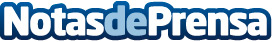 Cambium Networks presenta su nuevo punto de acceso Wi-Fi 7 para empresas  El punto de acceso X7-35X ofrece una relación calidad-precio líder en el sector, lo que permite a clientes de todo tipo beneficiarse de la velocidad, latencia y fiabilidad de conexión superiores de Wi-Fi 7Datos de contacto:María GuijarroGPS Imagen y Comunicación, S.L.622836702Nota de prensa publicada en: https://www.notasdeprensa.es/cambium-networks-presenta-su-nuevo-punto-de Categorias: Nacional Telecomunicaciones Madrid Software Innovación Tecnológica http://www.notasdeprensa.es